Division of Scientific Education and Professional Development  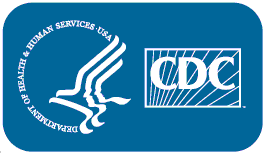 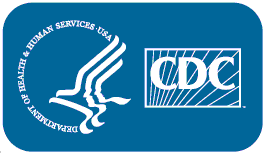 Center for Surveillance, Epidemiology and Laboratory ServicesAccreditation and Compliance TeamContinuing Education ProposalBio/Disclosure Form Information will be kept confidential. Attach additional pages, if needed.Role in Educational Activity (Check all that apply.)Section 1: Demographic DataSection 2: Education/Expertise Describe education specific to the educational activity listed above.Describe expertise specific to the educational activity listed above.Section 3:  Conflict of InterestFederal employees: For the past 12 months, I have been a federal employee and have been covered by all of the federal ethics rules, including the bribery and illegal gratuities statute (18 U.S.C. § 201), the criminal conflict of interests statutes (18 U.S.C. §§ 202-209), and the Standards of Ethical Conduct for Employees of the Executive Branch (5 C.F.R. Part 2635).  Non-federal employees: Is there an actual, potential or perceived conflict of interest for yourself or spouse/partner within the last 12 months? If yes, complete the table below for all actual, potential, or perceived conflicts of interest. Check all that apply.*If Planner, Skip sections 4, 5 and 6.*Section 4: Unlabeled useWill your presentation(s), or the content you contributed, include any discussion of unlabeled use of commercial products or products for investigational use? If Yes, please explain your use of unlabeled products or products under investigational use. Attach additional pages, if needed.Section 5: Title of Presentation (Live) OR Content ProvidedSection 6: Best Available Knowledge Is your presentation, or the content you contributed, supported by the best available knowledge or evidence? Section 7: Statement of UnderstandingCompletion of the line below serves as the electronic signature of the individual completing this form and attests to the accuracy of the information given above.Date Submitted (mm/dd/yyyy) Planner                         Faculty/Presenter/Content ExpertName, credentials, Position/titleCurrent Employer/addressPhoneE-mailDegreeYearInstitutionYesNoYesNoCategoryCategoryDescriptionSalaryRoyaltyStockSpeaker’s BureauConsultantOtherYesNo YesNo  Typed Signature: Name and Credentials (Required)DateFOR DEVELOPERS ONLY: 
Indicate mechanism used to resolve real or perceived conflict of interest to be documented in Disclosure Worksheet